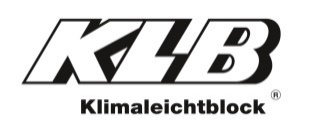 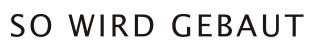 PresseinformationKLB Klimaleichtblock GmbH, Lohmannstraße 31, 56626 AndernachAbdruck honorarfrei. Belegexemplar und Rückfragen bitte an:dako pr, Manforter Straße 133, 51373 Leverkusen, Tel.: 02 14 - 20 69 1011/20-13KLB Klimaleichtblock GmbHDigitales KLB-Fachforum für PlanerFortbildung auf sichere Weise: Das renommierte Fachforum des Leichtbeton-Herstellers KLB Klimaleichtblock (Andernach) findet im Frühjahr 2021 als Web-Seminar statt. Am 4. sowie 11. Februar werden Architekten und Fachplaner dabei live von Experten über „Bautechnische Ansprüche an die Gebäudehülle“ informiert. Während Diplom-Ingenieur Stefan Horschler (Hannover) das neue Gebäudeenergiegesetz (GEG) diskutiert, thematisiert Diplom-Ingenieur Michael Gierga (Bottrop) den Schallschutz im Wohnungsbau und dessen konsequente Umsetzung in der Bauausführung. Aufgrund der Corona-Pandemie kann das KLB-Fachforum diesmal zwar nicht als Präsenzveranstaltung durchgeführt werden: „Parallel haben wir aber festgestellt, dass es aufgrund der Absage ähnlicher Angebote einen gesteigerten Fortbildungsbedarf unter Planern gibt. Daher bieten wir unser von den Kammern anerkanntes Fachforum auch 2021 an – allerdings in digitaler Form, um die Gesundheit aller Beteiligten zu schützen“, erläutert KLB-Geschäftsführer Andreas Krechting. Für die Teilnahme am Web-Seminar gibt es Fortbildungspunkte seitens der zuständigen Architekten- und Ingenieurkammern. Eine kostenpflichtige Anmeldung (35 Euro) ist bis zum 20. Januar unter www.klb.de (Rubrik: KLB-Fachforum) möglich – ebenso per E-Mail (info@fachtagung-bau.de) oder Fax (0214 - 20 69 150).ca. 1.300 ZeichenHinweis: Dieser Text ist auch online abrufbar unter www.klb-klimaleichtblock.de (Rubrik: News) oder unter www.dako-pr.de.Bildunterschrift[20-13 Digitales KLB-Fachforum]Das renommierte Fachforum von KLB Klimaleichtblock findet im Februar 2021 erstmals als Web-Seminar statt. Unter dem Motto „Bautechnische Ansprüche an die Gebäudehülle“ wird dabei unter anderem das neue Gebäudeenergiegesetz (GEG) diskutiert.Foto: KLB KlimaleichtblockRückfragen beantwortet gernDigitales KLB-Fachforum in der Übersicht: 		Donnerstag, 4. Februar 2021 von 08:45 bis 12:15 UhrDonnerstag, 11. Februar 2021 von 13:45 bis 17:15 UhrReferenten:Diplom-Ingenieur Michael Gierga (Kurz und Fischer, Bottrop) zum Thema „Schallschutz im Wohnungsbau: Intelligente Planung und konsequente Umsetzung in der Bauausführung“Diplom-Ingenieur Stefan Horschler (Büro für Bauphysik, Hannover) zum Thema „Vom EnEG (EnEV) und EEWärmeG zum Gebäudeenergiegesetz: Was bleibt, was ist neu?“